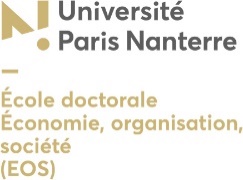 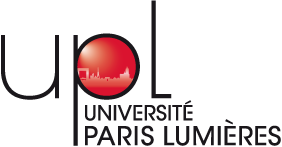 Contrats doctoraux 2019-2020Chaque année l’École Doctorale «Economie, Organisation, société (396) attribue un certain nombre de contrats doctoraux. Ces contrats permettent un financement de la thèse pendant trois ans. Elles peuvent éventuellement s'assortir d’une charge d'enseignement rémunérée. La procédure d'attribution a lieu en juin. Elle prévoit notamment l'audition des candidat-e-s pré-sélectionné-es devant le conseil de l'école doctorale, réuni en formation restreinte de jury.Les candidatures portent sur un projet d’inscription en thèse en 2019-2020. Toutefois, les personnes inscrites en doctorat en 2018-2019 peuvent postuler sous réserve que leur inscription en thèse soit postérieure au 1er septembre 2018.Toute inscription en thèse a pour requis préalable l’obtention d’un diplôme de Master 2 ou équivalent. Les personnes inscrites en Master 2 en 2018-2019, dont les résultats n’ont pas encore fait l’objet d’une délibération par le jury compétent à la date fixée pour le dépôt du dossier, peuvent candidater en joignant à leur dossier le relevé des résultats déjà obtenus et une attestation de leur directrice ou directeur de mémoire de M2 concernant l’état d’avancement de ce projet ainsi que la date de soutenance prévue.Les candidat-e-s peuvent, en parallèle, postuler à un contrat doctoral de l’université Paris Lumières.Pour postuler à un contrat doctoral de l’université Paris Nanterre – ED 396Les candidat-e-s sont présélectionné-e-s par les unités de recherche rattachées à l’ED 396  après soumission d’un projet de recherche au directeur ou de la directrice de thèse pressenti-e. Il importe donc que les personnes qui souhaitent déposer une candidature prennent contact avec un directeur ou une directrice de thèse de leur choix.Aucune candidature n'est admise en dehors de ce cadre. Si l'école doctorale recevait directement des candidatures externes ou internes, celles-ci seraient renvoyées aux unités de recherche de la discipline concernée.Le projet de thèse doit satisfaire aux critères suivants : qualité scientifique, originalité, faisabilité.Les candidat-e-s retenu-e-s seront auditionné-e-s le 11 et 12  juin 2019 par un jury composé de membres représentant les unités de recherche rattachées à l'ED.Chaque candidat-e exposera son projet de thèse et ses motivations pendant un maximum de 10 minutes qui seront suivies par 5 minutes de discussion avec le jury.Pour postuler à un contrat de l’université Paris Lumières (ComUE)Les candidat-e-s sont présélectionné-es, suivant les modalités ci-dessus, par les unités de recherche qui sont rattachées à l’ED et par le collège des écoles doctorales.Le projet de thèse doit satisfaire aux critères suivants : 1 - qualité scientifique, 2 - originalité, 3 - faisabilité, 4 - transversalité (interdisciplinarité, collaborations internationales, coopérations dans le cadre de la ComUE, membres et associés)5- inscription dans les axes de recherche de la ComUE :Sociétés de demain : durabilité, innovation sociale, émancipation humaineDroits : justice et injustice Création d’hier à demain : arts, patrimoine, humanités. Les candidat-e-s retenu-e-s seront auditionné-e-s 24 juin 2019 par un jury composé de membres représentant les composantes de la ComUE.Les modalités de candidature à un contrat doctoral de l’université Paris Lumières peuvent être consultées sous le lien suivant : http://www.u-plum.fr/appels-a-projet-de-uplDossier de candidature (commun aux deux procédures)Les candidat-e-s qui souhaitent postuler au contrat de l’université Paris Nanterre  et à celui de l’université Paris Lumières n’ont qu’un seul dossier à remplir.Le dossier de candidature est composé des pièces suivantes (Les dossiers incomplets ou hors délai ne seront pas traités).La fiche d’inscription complétée ;Un Curriculum Vitae académique (2 pages maximum) ;Un projet de thèse (4 pages maximum, police Times 12) comprenant : le titre du projet de thèse, un résumé du projet de thèse (3 pages maximum), les références bibliographiques relatives au projet (10 références maximum). Par souci d’équité, les pages supplémentaires seront retirées du dossier. Le dossier doit être transmis, après signature de la directrice ou du directeur de thèse préssenti-e et de la directrice ou du directeur du laboratoire, par les unités de recherche, sous format électronique uniquement (pdf) à Isabelle Tripet (itripet@parisnanterre.fr) et Christine Marin (cmarin@parisnanterre.fr)   au plus tard le 29 mai 2019 à minuit.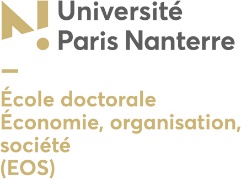 Contrats doctoraux 2019-2020Dossier de candidature (cochez la ou les cases ci-dessous) : à un contrat doctoral de l’université Paris Nanterre – ED 396 à un contrat doctoral de l’université Paris LumièresFiche d’inscriptionEtat CivilCivilité : 	 Madame	 MonsieurNom : ……………………………………………………………………………….Prénom : ……………………………………………………………………………. Adresse électronique : ……………………………………………………………………………………..Téléphone : ………………………………………………...Master 2 ou équivalentTitre du mémoire de master 2 / équivalent………………………………………………………………………………………………………………………………………………………………………………….………………………………………………………………………………………………………………………………………………………………………………….………………………………………………………………………………………………………………………………………………………………………………….Mention et spécialité du master ……………………………………………………………………………………………………………………………………………Université ayant délivré le diplôme ………………………………………………………………………………………………………………………………………..Projet de thèse - Encadrement de la thèseTitre du projet de thèse …………………………………………………………………………………………………………………………………………………….…………………………………………………………………………………………………………………………………………………………………………………Tutelle (rayez les mentions inutiles) : Université Paris Nanterre – Université Paris 8 – CNRS – autre (précisez)………………………………………………École doctorale de rattachement : …………………………………………………………………………………………………………………………………………Unité de recherche de rattachement : …………………………………………………………………………………………………………………………………….Directrice ou Directeur de thèse pressenti-e (nom – prénom – statut) : ………………………………………………………………………………………………Nombre de doctorants encadrés par la directrice ou le directeur pressenti-e : …………………………………………………………………………..Codirectrice ou codirecteur éventuel-le (nom – prénom - statut) : …………………………………………………………………………………………………….Etablissement de rattachement : ………………………………………………………………………………………………………………………………Cotutelle éventuelle :	  oui	 NonUniversité : ……………………………………………………………………………………………………………………………………………………….Pays : ……………………………………………………………………………………………………………………………………………………………..Directrice ou directeur de thèse du pays partenaire (nom – prénom - statut) : …………………………………………………………………………..……………………………………………………………………………………………………………………………………………………………………..Date									Signature de la doctorante ou du doctorantAvis et SignaturesLa directrice ou le directeur de thèseNom…………………………………………………Prénom…………………………………………..Avis motivé sur la candidatureDate : /___/___/______/ 					Signature La directrice ou le directeur de l’unité de rechercheNom…………………………………………………Prénom…………………………………………..Avis motivé sur la candidatureDate : /___/___/______/ 					Signature 